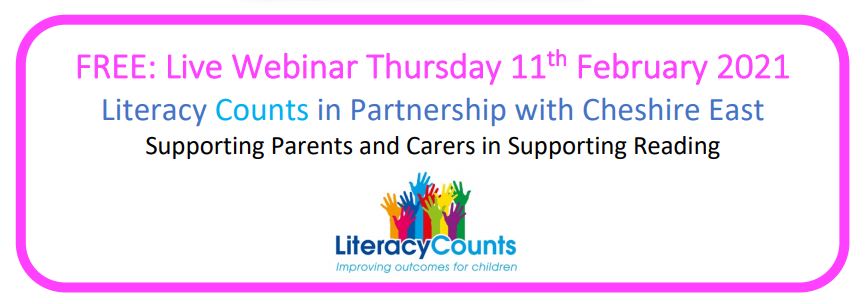 Read With Me
 FREE Parent & Carers Webinar
 This first session aims to help you: develop a love of reading with your child listen and respond to your child as a reader support positive interactions around books  encourage conversations about books 
Zoom Access Links:3pm-4pm
https://zoom.us/j/9147888321 8?pwd=V3VVQVdPdG5wVTNyT 3d3SmhieW5vQT09
Meeting ID: 914 7888 3218
Passcode: 7774187pm-8pm (Repeated)
https://zoom.us/j/9744236766 3?pwd=Tk16Q0IrQk5sSVN0YUN 2MEdpVmVLdz09 
Meeting ID: 974 4236 7663
Passcode: 489265